Gebundenen Leichtschüttung bestehend aus recycletem EPS Granulat und Zement als Werktrockenmischung unter Beigabe von sauberem Anmachwasser, liefern und gemäß Hersteller-Verarbeitungshinweise eben abgezogen einbauen.Schichtstärke: ... cmTechnische Daten:Einbaustärke: 8 - 300 mmWärmeleitfähigkeit λ10 (W/(m·K)): <= 0,101Schüttdichte: 230 - 311 kg/m³Trocken-Rohdichte: 351 - 429 kg/m³Nennwert der Druckspannung bei 10 % StauchungDIN EN 826: fc,Nenn >= 500 kPaBrandklasse nach DIN EN 13501-1:   A2-s1 (nicht brennbar)Mit bauaufsichtlicher Zulassung (ETA-22/0113)Produkt: 		ARDEX LS Gebundene Leichtschüttung	oder gleichwertig      Fabrikat / Typ:  '........................................'Faltenfreies Auslegen und Überlappen eines hochreißfesten, alkalibeständigen Armierungsgewebe aus wasser- und witterungsbeständiger und imprägnierter Glasseide auf der gebundenen Leichtschüttung. Die Überlappung der Bahnen muss mindestens 100 mm betragen.Produkt:	ARDEX BU-R Armierungsgewebe	oder gleichwertig     Fabrikat / Typ:  '........................................'Herstellen einer glatten, ebenen und tragfesten Spachtelung auf der gebundenen Leichtschüttungim System in einer Schichtidcke von 10 mm. Mit selbstnivellierender und selbstglättender, schnell erhärtender, kristallin Wasser bindender (ARDURAPID Effekt), schnell begehbarer, stuhlrollengeeigneter, sehr emissionsarmer (EMICODE EC 1 PLUS), kunststoffvergüteter und pumpfähiger zementärer Spachtelmasse zur Aufnahme von Fliesen, Naturstein und anderen Bodenbelägen. Schichtdicke der Spachtelung: 10 bis maximal 20 mmBegehbarkeit:  	ca. 2 StundenFestigkeit:		30,0  N/mm² (28d)		7,0    N/mm² (28d)Produkt:	ARDEX K 71 Dickschichtausgleich, 3 - 50 mm	oder gleichwertig     Fabrikat / Typ:  '........................................'Schichtstärke: ... cmTechnische Daten:Einbaustärke: 8 - 300 mmPumpbarWärmeleitfähigkeit λ10 (W/(m·K)): <= 0,101Schüttdichte: 230 - 311 kg/m³Trocken-Rohdichte: 351 - 429 kg/m³Nennwert der Druckspannung bei 10 % StauchungDIN EN 826: fc,Nenn >= 500 kPaBrandklasse nach DIN EN 13501-1:   A2-s1 (nicht brennbar)EPS-Granulat zu 100% recycelt Mit bauaufsichtlicher Zulassung (ETA-22/0113)Produkt: 		ARDEX LS Gebundene Leichtschüttung	oder gleichwertig      Fabrikat / Typ:  '........................................'Die Haftschlämme auf den vorbereiteten Untergrund (frei von Schmutz, Staub und anderen Trennmitteln; evtl. vorhandene Risse mit geeigneten Produkten kraftschlüssig verharzen) mittels geeignetem Besen intensiv aufbringen. Anschließend wird der Zementverbundestrich frisch in frisch eingebaut.Produkt: 		ARDEX A 18 Haftschlämme	oder gleichwertig      Fabrikat / Typ:  '........................................'Estrichfugen sind gemäß Fugenplan und Vorgaben des Planers herzustellen. Epoxiestrich verdichten und mit einem Teller- oder/und Schwertglätter glatt abziehen.Estrichnenndicke: _____ mmProdukte: 		ARDEX EP 25 Epoxiestrich	oder gleichwertig       Fabrikat / Typ:  '........................................'	ARDEX SPS Spezialsand	oder gleichwertig       Fabrikat / Typ:  '........................................'Emissionsgeprüft und überwacht nach DIBt-Grundsätzen. Nach 12 Stunden begehbar, nach 24 Stunden verlegereif mit allen Belägen. Pumpbar mit herkömmlichen Misch- und Förderkesseln. Zweikomponentig mit ARDEX SPS Spezialsand gestreckt. Verbundabdichtungsarbeiten werden direkt auf dem erhärteten Epoxidharzestrich ausgeführt und an die angrenzenden Abdichtungen angedichtet.Estrichfugen sind gemäß Fugenplan und Vorgaben des Planers herzustellen. Epoxiestrich verdichten und mit einem Teller- oder/und Schwertglätter glatt abziehen.Produkte: 		ARDEX EP 25 Epoxiestrich	oder gleichwertig       Fabrikat / Typ:  '........................................'	ARDEX SPS Spezialsand	oder gleichwertig       Fabrikat / Typ:  '........................................'Richtrezeptur (Erstprüfung empfohlen):    ARDEX A 35 Schnellzement			62,5 kg    Estrichsand Sieblinie A8 - C8 gemäß DIN 1045 Teil 2	300 kgBegehbarkeit des Estrichs bereits nach 4 Stunden.Belegereif für alle Beläge nach einem Tag.Estrichnenndicke: _____ mmEstrich auf Dämmlage nach DIN 18560-2Geplante Nutzung: 	__________________________ (z.B. Wohnungsbau)Geplanter Belag:	__________________________ (z.B. PVC)Verkehrslasten:	_______ kN/m² Flächenlast  _______ kN EinzellastProduket: 	ARDEX A 35 Schnellzement	oder gleichwertig      Fabrikat / Typ:  '........................................'	Estrichsand Sieblinie A8 - C8 gemäß DIN 1045 Teil 2    Wasser/Werktrockenmörtel Verhältnis:	0,08Begehbarkeit des Estrichs bereits nach 3 Stunden.Nach 1 Tag verlegereif und voll nutzbarEstrichnenndicke: _____ mmEstrich auf Dämmlage nach DIN 18560-2Geplante Nutzung: 	__________________________ (z.B. Wohnungsbau)Geplanter Belag:	__________________________ (z.B. PVC)Verkehrslasten:	_______ kN/m² Flächenlast  _______ kN EinzellastProdukt: 	ARDEX A 35 MIX Schnellmörtel	oder gleichwertig     Fabrikat / Typ:  '........................................'Richtrezeptur (Erstprüfung empfohlen):    ARDEX A 38 4-Stunden-Bindemittel			62,5 kg    Estrichsand Sieblinie A8 - C8 gemäß DIN 1045 Teil 2	300 kg    Wasser-Bindemittel-Wert:			≤ 0,44Schwindklasse (DIN 18560-1):  SW1 (schwindarm)Die Verlegereife ist bei folgenden Feuchtegehalten/Wartezeiten erreicht:Fliesen und unempfindliche Natursteine im Dünn-, Mittel- und Dickbett	- (unbeheizt ca. 4 / 8 Stunden; beheizt ≤ 2,0 CM-%) Empfindliche Natursteine im Dünn-, Mittel- und Dickbett 		- (unbeheizt ca. 1 Tag bzw. ≤ 2,0 CM-%; beheizt ≤ 2,0 CM-%)Elastische und textile Bodenbeläge sowie Parkett	- (unbeheizt ≤ 2,0 CM-%; beheizt ≤ 1,8 CM-%)	Estrichnenndicke: _____ mmEstrich auf Trennlage nach DIN 18560-4Geplante Nutzung: 	__________________________ (z.B. Gewerbebau)Geplanter Belag:	__________________________ (z.B. Fliesen)Verkehrslasten:	_______ kN/m² Flächenlast  _______ kN EinzellastProdukte: 	ARDEX A 38 4 Stunden-Estrichbindemittel	oder gleichwertig     Fabrikat / Typ:  '........................................'	Estrichsand Sieblinie A8 - C8 gemäß DIN 1045 Teil 2Richtrezeptur (Erstprüfung empfohlen):    ARDEX A 38 4-Stunden-Bindemittel			62,5 kg    Estrichsand Sieblinie A8 - C8 gemäß DIN 1045 Teil 2	300 kg    Wasser-Bindemittel-Wert:			≤ 0,44Schwindklasse (DIN 18560-1):  SW1 (schwindarm)Die Verlegereife ist bei folgenden Feuchtegehalten/Wartezeiten erreicht:Fliesen und unempfindliche Natursteine im Dünn-, Mittel- und Dickbett	- (unbeheizt ca. 4 / 8 Stunden; beheizt ≤ 2,0 CM-%)Empfindliche Natursteine im Dünn-, Mittel- und Dickbett 		- (unbeheizt ca. 1 Tag bzw. ≤ 2,0 CM-%; beheizt ≤ 2,0 CM-%)Elastische und textile Bodenbeläge sowie Parkett	- (unbeheizt ≤ 2,0 CM-%; beheizt ≤ 1,8 CM-%)	Estrichnenndicke: _____ mmEstrich auf Dämmlage nach DIN 18560-2Geplante Nutzung: 	__________________________ (z.B. Gewerbebau)Geplanter Belag:	__________________________ (z.B. Fliesen)Verkehrslasten:	_______ kN/m² Flächenlast  _______ kN EinzellastProdukte: 	ARDEX A 38 4 Stunden-Estrichbindemittel	oder gleichwertig     Fabrikat / Typ:  '........................................'	Estrichsand Sieblinie A8 - C8 gemäß DIN 1045 Teil 2Richtrezeptur (Erstprüfung empfohlen):    ARDEX A 38 4-Stunden-Bindemittel			62,5 kg    Estrichsand Sieblinie A8 - C8 gemäß DIN 1045 Teil 2	300 kg    Wasser-Bindemittel-Wert:			≤ 0,44Schwindklasse (DIN 18560-1):  SW1 (schwindarm)Die Verlegereife ist bei folgenden Feuchtegehalten/Wartezeiten erreicht:Fliesen und unempfindliche Natursteine im Dünn-, Mittel- und Dickbett	- (unbeheizt ca. 4 / 8 Stunden; beheizt ≤ 2,0 CM-%) Empfindliche Natursteine im Dünn-, Mittel- und Dickbett 		- (unbeheizt ca. 1 Tag bzw. ≤ 2,0 CM-%; beheizt ≤ 2,0 CM-%)Elastische und textile Bodenbeläge sowie Parkett	- (unbeheizt ≤ 2,0 CM-%; beheizt ≤ 1,8 CM-%)	Estrichnenndicke: _____ mmEstrich auf Trennlage nach DIN 18560-4Geplante Nutzung: 	__________________________ (z.B. Gewerbebau)Geplanter Belag:	__________________________ (z.B. Fliesen)Verkehrslasten:	_______ kN/m² Flächenlast  _______ kN EinzellastProdukte: 	ARDEX A 38 4 Stunden-Estrichbindemittel	oder gleichwertig     Fabrikat / Typ:  '........................................'	Estrichsand Sieblinie A8 - C8 gemäß DIN 1045 Teil 2    Wasser/Werktrockenmörtel Verhältnis:	0,07Estrichnenndicke: _____ mmEstrich auf Dämmlage nach DIN 18560-2Geplante Nutzung: 	__________________________ (z.B. Gewerbebau)Geplanter Belag:	__________________________ (z.B. Fliesen)Verkehrslasten:	_______ kN/m² Flächenlast  _______ kN EinzellastProdukt:  	ARDEX A 38 MIX 4 Stunden-Estrich	oder gleichwertig     Fabrikat / Typ:  '........................................'Richtrezeptur (Erstprüfung empfohlen):    ARDEX A 58 Schwundarmer Schnellestrich-Zement	62,5 kg    Estrichsand Sieblinie A8 - C8 gemäß DIN 1045 Teil 2	300 kg    Wasser-Bindemittel-Wert:			≤ 0,42Schwindklasse (DIN 18560-1):  SW1 (schwindarm)Die Verlegereife ist bei folgenden Feuchtegehalten/Wartezeiten erreicht:Fliesen und unempfindliche Natursteine im Dünn-, Mittel- und Dickbett	- (unbeheizt ca. 1 Tag; beheizt ≤ 2,0 CM-%)Empfindliche Natursteine im Dünn-, Mittel- und Dickbett 		- (unbeheizt ca. 4 Tage bzw. ≤ 2,0 CM-%; beheizt ≤ 2,0 CM-%)Elastische und textile Bodenbeläge sowie Parkett	- (unbeheizt ≤ 2,0 CM-%; beheizt ≤ 1,8 CM-%)	Estrichnenndicke: _____ mmEstrich auf Dämmlage nach DIN 18560-2Geplante Nutzung: 	__________________________ (z.B. Gewerbebau)Geplanter Belag:	__________________________ (z.B. Fliesen)Verkehrslasten:	_______ kN/m² Flächenlast  _______ kN EinzellastProdukte: 	ARDEX A 58 Schwundarmer Schnellestrich-Zement	oder gleichwertig     Fabrikat / Typ:  '........................................'             	Estrichsand Sieblinie A8 - C8 gemäß DIN 1045 Teil 2Richtrezeptur (Erstprüfung empfohlen):    ARDEX A 58 Schwundarmer Schnellestrich-Zement 	62,5 kg    Estrichsand Sieblinie A8 - C8 gemäß DIN 1045 Teil 2 	300 kg    Wasser-Bindemittel-Wert:			≤ 0,42Schwindklasse (DIN 18560-1):  SW1 (schwindarm)Die Verlegereife ist bei folgenden Feuchtegehalten/Wartezeiten erreicht:Fliesen und unempfindliche Natursteine im Dünn-, Mittel- und Dickbett	- (unbeheizt ca. 1 Tag; beheizt ≤ 2,0 CM-%)Empfindliche Natursteine im Dünn-, Mittel- und Dickbett 		- (unbeheizt ca. 4 Tage bzw. ≤ 2,0 CM-%; beheizt ≤ 2,0 CM-%)Elastische und textile Bodenbeläge sowie Parkett	- (unbeheizt ≤ 2,0 CM-%; beheizt ≤ 1,8 CM-%)	Estrichnenndicke: _____ mmEstrich auf Dämmlage nach DIN 18560-4Geplante Nutzung: 	__________________________ (z.B. Gewerbebau)Geplanter Belag:	__________________________ (z.B. Fliesen)Verkehrslasten:	_______ kN/m² Flächenlast  _______ kN EinzellastProdukte: 	ARDEX A 58 Schwundarmer Schnellestrich-Zement	oder gleichwertig     Fabrikat / Typ:  '........................................'             	Estrichsand Sieblinie A8 - C8 gemäß DIN 1045 Teil 2Richtrezeptur (Erstprüfung empfohlen):    ARDEX A 58 Schwundarmer Schnellestrich-Zement	62,5 kg    Estrichsand Sieblinie A8 - C8 gemäß DIN 1045 Teil 2	300 kg    Wasser-Bindemittel-Wert:			≤ 0,42Schwindklasse (DIN 18560-1):  SW1 (schwindarm)Die Verlegereife ist bei folgenden Feuchtegehalten/Wartezeiten erreicht:Fliesen und unempfindliche Natursteine im Dünn-, Mittel- und Dickbett	- (unbeheizt ca. 1 Tag; beheizt ≤ 2,0 CM-%)Empfindliche Natursteine im Dünn-, Mittel- und Dickbett 		- (unbeheizt ca. 4 Tage bzw. ≤ 2,0 CM-%; beheizt ≤ 2,0 CM-%)Elastische und textile Bodenbeläge sowie Parkett	- (unbeheizt ≤ 2,0 CM-%; beheizt ≤ 1,8 CM-%)	Estrichnenndicke: _____ mmGeplante Nutzung: 	__________________________ (z.B. Gewerbebau)Geplanter Belag:	__________________________ (z.B. Fliesen)Verkehrslasten:	_______ kN/m² Flächenlast  _______ kN EinzellastProdukte: 	ARDEX A 58 Schwundarmer Schnellestrich-Zement	oder gleichwertig     Fabrikat / Typ:  '........................................'             	Estrichsand Sieblinie A8 - C8 gemäß DIN 1045 Teil 2Richtrezeptur (Erstprüfung empfohlen):    ARDEX A 58 Schwundarmer Schnellestrich-Zement	75 kg    Estrichsand Sieblinie A8 - C8 gemäß DIN 1045 Teil 2	300 kg    Wasser-Bindemittel-Wert:			≤ 0,42Schwindklasse (DIN 18560-1):  SW1 (schwindarm)Inklusive 2-maliges Glätten der Oberfläche mittels Tellerglätter, ggf. Flügelglättung nach einsetzen der ersten Frühfestigkeit (ca. 30-60 Minuten nach Einbau,  je nach klimatischen Bedingungen).Anforderungen an den EstrichBegehbarkeit nach maximal 12 StundenReinigungs- und Sichtoptik-Schliff frühstens nach 1 Tag und spätestens nach 3 TagenEstrichnenndicke: _____ mmEstrich auf Dämmlage nach DIN 18560-2Geplante Nutzung: 	__________________________Verkehrslasten:	_______ kN/m² Flächenlast  _______ kN EinzellastProdukte: 	ARDEX A 58 Schwundarmer Schnellestrich-Zement	oder gleichwertig     Fabrikat / Typ:  '........................................'             	Estrichsand Sieblinie A8 - B8 gemäß DIN 1045 Teil 2Um eine kraftschlüssige Verbindung zu dem Altuntergrund herzustellen ist der Untergrund mit geeigneten Haftbrücken im System vorzubehandeln. Die Ebenheit muss den Toleranzen der DIN 18202 genügen.Schwindklasse (DIN 18560-1):  SW1 (schwindarm)Produkte: 	ARDEX A 58 Schwundarmer Schnellestrich-Zement	oder gleichwertig     Fabrikat / Typ:  '........................................'             	Estrichsand Sieblinie A8 - C8 gemäß DIN 1045 Teil 2Hinweis: Das Nachmischen des mit der Estrichpumpe geförderten Estrichmörtels ist zur Sicherstellung eines homogenen Estrichquerschnitts und Vermeidung entmischungsbedingter Fehlstellen (Rieselnester).Schwindklasse (DIN 18560-1):  SW1 (schwindarm)Estrichnenndicke: _____ mm (mind. 50 mm auf tragendem Beton-/Estrichuntergrund; mind. 200 mm auf tragfähigem Schotterbett)Geplanter Belag:	__________________________ (z.B. Naturstein)Verkehrslasten:	_________ kN/m² Flächenlast (max. 2 kN/m²)				_________ kN Einzellast (max. 2 kN)Produkt: 	ARDEX A 58 Schwundarmer Schnellestrich-Zement	oder gleichwertig	Fabrikat / Typ:  '........................................'	Kies / Edelsplitt Kornfraktionen 2/8 oder 2/5Die Wasserzugabe muss an die Feuchte des Zuschlages angepasst werden und ist so zu dosieren das der Zementleim die Zuschlagskörner umhüllt und sich nicht absetzt.Schwindklasse (DIN 18560-1):  SW1 (schwindarm)Estrichnenndicke: _____ mm (mind. 50mm auf tragendem Beton- / Estrich-                                         untergrund; mind. 200mm auf tragfähigem Schotter)Geplanter Belag:	__________________________Verkehrslasten:	_________ kN/m² Flächenlast (max. 2 kN/m²)				_________ kN Einzellast (max. 2 kN)Hinweis:um eine Gewährleistung im System mit ARDEX und Gutjahr zu erhalten, ist die Verwendung der unten genannten Produkte alternativlos und mittels Lieferscheinvorlage zu belegen.Produkt: 	AquaDrain® HU-EK Flächendrainage	ARDEX A 58 Schwundarmer Schnellestrich-Zement	Kies oder Edelsplit der Körnung 2/8 oder 2/5 mmRichtrezeptur (Erstprüfung empfohlen):    ARDEX A 60 Hochbelastbarer Schnellestrich-Zement	80 kg    Estrichsand Sieblinie A8 - C8 gemäß DIN 1045 Teil 2	320 kg    Wasser-Bindemittel-Wert:			≤ 0,42Schwindklasse (DIN 18560-1):  SW1 (schwindarm)Die Verlegereife ist bei folgenden Wartezeiten erreicht:Nach 1 Tag verlegereif für Fliesen, Naturwerkstein- und Betonwerksteinplatten.Nach 4 Tagen verlegereif für elastische und textile Beläge sowie Parkett.Nach 4 Tagen beschichtbar.Auch als Nutzestrich einsetzbar.Estrichnenndicke: _____ mmGeplante Nutzung: 	__________________________ (z.B. Gewerbebau)Verkehrslasten:	_______ kN/m² Flächenlast  _______ kN EinzellastProdukt:                          ARDEX A 60 Hochbelastbarer Schnellestrich-Zement                          oder gleichwertig Fabrikat / Typ:  '........................................'                          Estrichsand Sieblinie A8 - C8 gemäß DIN 1045 Teil 2Richtrezeptur (Erstprüfung empfohlen):    ARDEX A 60 Hochbelastbarer Schnellestrich-Zement 	70 kg    Estrichsand Sieblinie A8 - C8 gemäß DIN 1045 Teil 2	320 kg    Wasser-Bindemittel-Wert:			≤ 0,42Schwindklasse (DIN 18560-1):  SW1 (schwindarm)Die Verlegereife ist bei folgenden Wartezeiten erreicht:Fliesen und unempfindliche Natursteine im Dünn-, Mittel- und Dickbett	- (unbeheizt ca. 1 Tag; beheizt ≤ 2,0 CM-%)Empfindliche Natursteine im Dünn-, Mittel- und Dickbett 		- (unbeheizt ca. 4 Tage bzw. ≤ 2,0 CM-%; beheizt ≤ 2,0 CM-%)Elastische und textile Bodenbeläge sowie Parkett	- (unbeheizt ≤ 2,0 CM-%; beheizt ≤ 1,8 CM-%)	Nach 4 Tagen beschichtbar.Auch als Nutzestrich einsetzbar.Estrichnenndicke: _____ mmEstrich auf Dämmlage nach DIN 18560-2Geplante Nutzung: 	__________________________ (z.B. Gewerbebau)Geplanter Belag:	__________________________ (z.B. Fliesen)Verkehrslasten:	_______ kN/m² Flächenlast  _______ kN EinzellastProdukt:	ARDEX A 60 Hochbelastbarer Schnellestrich-Zement	oder gleichwertig     Fabrikat / Typ:  '........................................'               	Estrichsand Sieblinie A8 - C8 gemäß DIN 1045 Teil 2Richtrezeptur (Erstprüfung empfohlen):    ARDEX A 60 Hochbelastbarer Schnellestrich-Zement 	80 kg    Estrichsand Sieblinie A8 - C8 gemäß DIN 1045 Teil 2	320 kg    Wasser-Bindemittel-Wert:			≤ 0,42Schwindklasse (DIN 18560-1):  SW1 (schwindarm)Die Verlegereife ist bei folgenden Wartezeiten erreicht:Fliesen und unempfindliche Natursteine im Dünn-, Mittel- und Dickbett	- (unbeheizt ca. 1 Tag; beheizt ≤ 2,0 CM-%)Empfindliche Natursteine im Dünn-, Mittel- und Dickbett 		- (unbeheizt ca. 4 Tage bzw. ≤ 2,0 CM-%; beheizt ≤ 2,0 CM-%)Elastische und textile Bodenbeläge sowie Parkett	- (unbeheizt ≤ 2,0 CM-%; beheizt ≤ 1,8 CM-%)	Nach 4 Tagen beschichtbar.Auch als Nutzestrich einsetzbar.Estrichnenndicke: _____ mmEstrich auf Dämmlage nach DIN 18560-4Geplante Nutzung: 	__________________________ (z.B. Gewerbebau)Geplanter Belag:	__________________________ (z.B. Fliesen)Verkehrslasten:	_______ kN/m² Flächenlast  _______ kN EinzellastProdukt:	ARDEX A 60 Hochbelastbarer Schnellestrich-Zement	oder gleichwertig     Fabrikat / Typ:  '........................................'               	Estrichsand Sieblinie A8 - C8 gemäß DIN 1045 Teil 2Richtrezeptur (Erstprüfung empfohlen):    ARDEX A 60 Hochbelastbarer Schnellestrich-Zement	60 kg    Estrichsand Sieblinie A8 - C8 gemäß DIN 1045 Teil 2	300 kg    Wasser-Bindemittel-Wert:			≤ 0,42Schwindklasse (DIN 18560-1):  SW1 (schwindarm)Die Überarbeitung mit dem Deckestrich kann am Folgetag ausgeführt werden.Nenndicke: _____ mmProdukt:                          ARDEX A 60 Hochbelastbarer Schnellestrich-Zement                          oder gleichwertig Fabrikat / Typ:  '........................................'                          Estrichsand Sieblinie A8 - C8 gemäß DIN 1045 Teil 2Zwischen-Nachbehandlung ggf. erforderlich.Produkt:	Korodur NEODUR HE 3  Fabrikat / Typ:  '........................................'Liefern und fachgerechtes Einbauen eines schwund- und spannungsarmen, hydraulisch schnell erhärtendem (ARDURAPID Plus Effekt) und sehr emissionsarmen (EMICODE EC 1 Plus) Zementfließestrich aus ternärem Schnellzement-Bindemittel in selbstverdichtender Konsistenz hergestellt in einem computergesteuerten Mixmobil (z.B. Transmix, Bremat) mit der Festigkeitsklasse CT-C40-F5 auf den in den Vorpositionen beschriebenen Untergrund.Der Estrich ist gemäß den Technischen Richtlinien und Rezeptur des Herstellers im Mixmobil als fließfähiger Estrich zu produzieren sowie in richtiger Höhenlage ebenflächig nach den Anforderungen gemäß DIN 18202 Tab. 3, Zeile 3, mit erhöhter Ebenheit fachgerecht einzubauen. Leistung inklusive Schwabbeln.Richtrezeptur (Erstprüfung empfohlen):Die Rezeptur ist an der elektronisch gesteuerten Dosieranlage einzustellen:	• ARDEX A 60 FLOW Bindemittel		           130 kg	• Estrichsand Sieblinie A8 - C8 gemäß DIN 1045 Teil 2:     500 kg	• Wasserzugabe entsprechend Sandfeuchte 	       ca. 60 l				(Ausbreitmaß: 20-24cm)Die Verlegereife ist erreicht:• Fliesen und unempfindliche Natursteine im Dünn-, Mittel- und Dickbett	(unbeheizt ca. 4 Tag; beheizt ≤ 2,0 CM-%)• Empfindliche Natursteine im Dünn-, Mittel- und Dickbett 		(unbeheizt ca. 10-14 Tage bzw. ≤ 2,0 CM-%; beheizt ≤ 2,0 CM-%)• Dampfdichte und Dampfbremsende Bodenbelage sowie Parkett	(unbeheizt ca. 10-14 Tage bzw. ≤ 2,0 CM-%; beheizt ≤ 1,8 CM-%)	• Beschichtungen können frühstens nach 7 Tagen bzw. nach Angaben der Beschichtungsherstellern aufgebracht werden.Schwindklasse (DIN 18560-1):  SW1 (schwindarm)Estrichnenndicke: 	_____ mm (Bei Heizestrich ab OK Heizrohr)Geplante Nutzung: 	__________________________ (z.B. Gewerbebau)Verkehrslasten:	_______ kN/m² Flächenlast  _______ kN EinzellastGeplanter Belag:	__________________________ (z.B. Fliesen)Produkt:	ARDEX A 60 FLOW 	Schnelles Zement-Fließestrich-Bindemit-				tel für die Anwendung im Mixmobil        	Estrichsand Sieblinie A8 - C8 gemäß DIN 1045 Teil 2Liefern und fachgerechtes Einbauen eines schwund- und spannungsarmen, hydraulisch schnell erhärtendem (ARDURAPID Plus Effekt) und sehr emissionsarmen (EMICODE EC 1 Plus) Zementfließestrich aus ternärem Schnellzement-Bindemittel in selbstverdichtender Konsistenz hergestellt in einem computergesteuerten Mixmobil (z.B. Transmix, Bremat) mit der Festigkeitsklasse CT-C40-F5 auf den in den Vorpositionen beschriebenen Untergrund. Der Einbau erfolgt frisch in frisch in die Haftschlämme (Haftschlämme in separater Position).Der Estrich ist gemäß den Technischen Richtlinien und Rezeptur des Herstellers im Mixmobil als fließfähiger Estrich zu produzieren sowie in richtiger Höhenlage ebenflächig nach den Anforderungen gemäß DIN 18202 Tab. 3, Zeile 3, mit erhöhter Ebenheit fachgerecht einzubauen. Leistung inklusive Schwabbeln.Richtrezeptur (Erstprüfung empfohlen):Die Rezeptur ist an der elektronisch gesteuerten Dosieranlage einzustellen:	• ARDEX A 60 FLOW Bindemittel		           130 kg	• Estrichsand Sieblinie A8 - C8 gemäß DIN 1045 Teil 2:     500 kg	• Wasserzugabe entsprechend Sandfeuchte 	       ca. 60 l				(Ausbreitmaß: 20-24cm)Die Verlegereife ist erreicht:• Fliesen und unempfindliche Natursteine im Dünn-, Mittel- und Dickbett	(unbeheizt ca. 4 Tag; beheizt ≤ 2,0 CM-%)• Empfindliche Natursteine im Dünn-, Mittel- und Dickbett 		(unbeheizt ca. 10-14 Tage bzw. ≤ 2,0 CM-%; beheizt ≤ 2,0 CM-%)• Dampfdichte und Dampfbremsende Bodenbelage sowie Parkett	(unbeheizt ca. 10-14 Tage bzw. ≤ 2,0 CM-%; beheizt ≤ 1,8 CM-%)	• Beschichtungen können frühstens nach 7 Tagen bzw. nach Angaben der Beschichtungsherstellern aufgebracht werden.Schwindklasse (DIN 18560-1):  SW1 (schwindarm)Estrichnenndicke: 	_____ mmGeplante Nutzung: 	__________________________ (z.B. Gewerbebau)Verkehrslasten:	_______ kN/m² Flächenlast  _______ kN EinzellastGeplanter Belag:	__________________________ (z.B. Fliesen)Produkt:	ARDEX A 60 FLOW 	Schnelles Zement-Fließestrich-Bindemit-				tel für die Anwendung im Mixmobil        	Estrichsand Sieblinie A8 - C8 gemäß DIN 1045 Teil 2Liefern und fachgerechtes Einbauen eines schwund- und spannungsarmen, hydraulisch schnell erhärtendem (ARDURAPID Plus Effekt) und sehr emissionsarmen (EMICODE EC 1 Plus) Zementfließestrich aus ternärem Schnellzement-Bindemittel in selbstverdichtender Konsistenz hergestellt in einem computergesteuerten Mixmobil (z.B. Transmix, Bremat) mit der Festigkeitsklasse CT-C40-F5 auf den in den Vorpositionen beschriebenen Untergrund.Der Estrich ist gemäß den Technischen Richtlinien und Rezeptur des Herstellers im Mixmobil als fließfähiger Estrich zu produzieren sowie in richtiger Höhenlage ebenflächig nach den Anforderungen gemäß DIN 18202 Tab. 3, Zeile 3, mit erhöhter Ebenheit fachgerecht einzubauen. Leistung inklusive Schwabbeln.Richtrezeptur (Erstprüfung empfohlen):Die Rezeptur ist an der elektronisch gesteuerten Dosieranlage einzustellen:	• ARDEX A 60 FLOW Bindemittel		           130 kg	• Estrichsand Sieblinie A8 - C8 gemäß DIN 1045 Teil 2:     500 kg	• Wasserzugabe entsprechend Sandfeuchte 	       ca. 60 l				(Ausbreitmaß: 20-24cm)Die Verlegereife ist erreicht:• Fliesen und unempfindliche Natursteine im Dünn-, Mittel- und Dickbett	(unbeheizt ca. 4 Tag; beheizt ≤ 2,0 CM-%)• Empfindliche Natursteine im Dünn-, Mittel- und Dickbett 		(unbeheizt ca. 10-14 Tage bzw. ≤ 2,0 CM-%; beheizt ≤ 2,0 CM-%)• Dampfdichte und Dampfbremsende Bodenbelage sowie Parkett	(unbeheizt ca. 10-14 Tage bzw. ≤ 2,0 CM-%; beheizt ≤ 1,8 CM-%)	• Beschichtungen können frühstens nach 7 Tagen bzw. nach Angaben der Beschichtungsherstellern aufgebracht werden.Schwindklasse (DIN 18560-1):  SW1 (schwindarm)Estrichnenndicke: 	_____ mmGeplante Nutzung: 	__________________________ (z.B. Gewerbebau)Verkehrslasten:	_______ kN/m² Flächenlast  _______ kN EinzellastGeplanter Belag:	__________________________ (z.B. Fliesen)Produkt:	ARDEX A 60 FLOW 	Schnelles Zement-Fließestrich-Bindemit-				tel für die Anwendung im Mixmobil        	Estrichsand Sieblinie A8 - C8 gemäß DIN 1045 Teil 2Estrichfugen sind gemäß Fugenplan und Vorgaben des Planers herzustellen. Epoxiestrich verdichten und mit einem Teller- oder/und Schwertglätter glatt abziehen.Richtrezeptur (Erstprüfung empfohlen):    ARDEX EP 2000 Multifunktionales Epoxidharz		3,0 kg   ARDEX SPS Spezialsand			25,0 kgEstrichnenndicke: _____ mmProdukte: 		ARDEX EP 2000 Multifunktionales Epoxidharz	oder gleichwertig       Fabrikat / Typ:  '........................................'	ARDEX SPS Spezialsand	oder gleichwertig       Fabrikat / Typ:  '........................................'Estrichfugen sind gemäß Fugenplan und Vorgaben des Planers herzustellen. Epoxiestrich verdichten und mit einem Teller- oder/und Schwertglätter glatt abziehen.Produkte: 		ARDEX EP 2000 EP 2000 Multifunktionales Epoxidharz	oder gleichwertig       Fabrikat / Typ:  '........................................'	ARDEX SPS Spezialsand	oder gleichwertig       Fabrikat / Typ:  '........................................'Sehr emissionsarm nach EMICODE EC 1 Plus. Nach 6 Stunden begehbar, nach 24 Stunden verlegereif mit allen Belägen. Zur Herstellung von Heizestrichen geeignet. In unterschiedlichen Schichtstärken im Gefälle einsetzbar.Estrichfugen sind gemäß Fugenplan und Vorgaben des Planers herzustellen. Epoxiestrich verdichten und mit einem Teller- oder/und Schwertglätter glatt abziehen.Richtrezeptur (Erstprüfung empfohlen):   ARDEX EP 2001 Standfestes Epoxidharz		3,0 kg   ARDEX SPS Spezialsand			25,0 kgEstrichnenndicke: _____ mmProdukte: 		ARDEX EP 2001 Standfestes Epoxidharz	oder gleichwertig       Fabrikat / Typ:  '........................................'	ARDEX SPS Spezialsand	oder gleichwertig       Fabrikat / Typ:  '........................................'ARDEX GmbH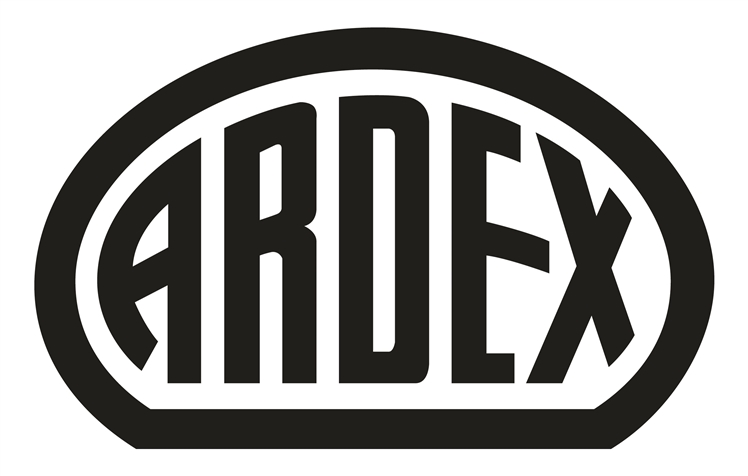 03.01.2024Leistungsverzeichnis BlankettSeite 1 / 26PositionBeschreibungMengeEinhEPGP2Produktgruppe 2 Estrichverlegung2.1STRONGLITE System2.1.1Gebundene Leichtschüttung - STRONGLITE SystemkomponenteSystemkomponente ARDEX STRONGLITE - Leichtausgleich0m³........................................2.1.2Armierungsgewebe - STRONGLITE SystemkomponenteSystemkomponente ARDEX STRONGLITE - Gewebe0m²........................................2.1.3Nivellierspachtelung 10 mm - STRONGLITE SystempomponenteSystemkomponente ARDEX STRONGLITE - SpachtelmasseARDEX GmbH, Friedrich-Ebert-Straße 45, D-58453 WittenTel.: +49(0)2302 664-543, Fax: +49(0)2302 664-375, technik@ardex.de, www.ardex.deARDEX GmbH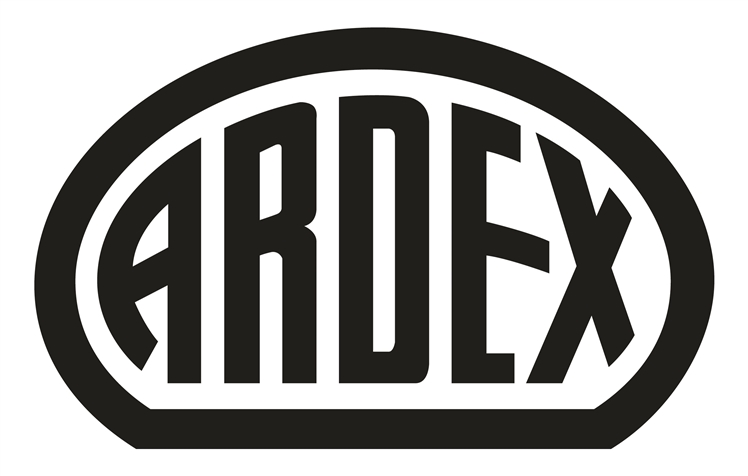 03.01.2024Leistungsverzeichnis BlankettSeite 2 / 26PositionBeschreibungMengeEinhEPGP0m²........................................ARDEX GmbH, Friedrich-Ebert-Straße 45, D-58453 WittenTel.: +49(0)2302 664-543, Fax: +49(0)2302 664-375, technik@ardex.de, www.ardex.deARDEX GmbH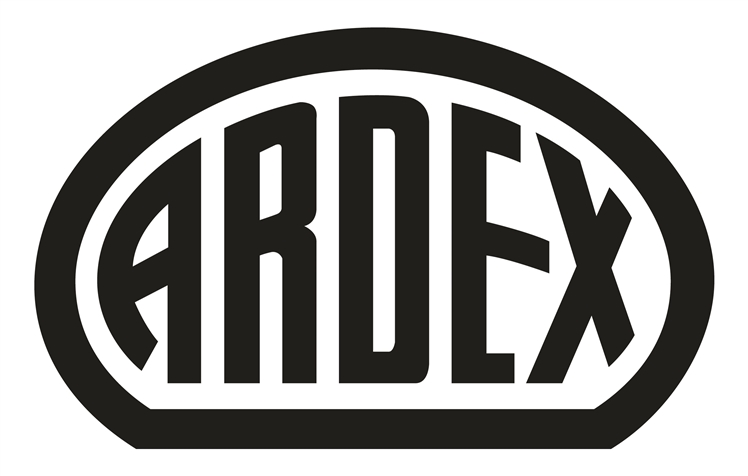 03.01.2024Leistungsverzeichnis BlankettSeite 3 / 26PositionBeschreibungMengeEinhEPGP2.2Produkt LS2.2.1Liefern und Einbauen einer zementär gebundener Leichtschüttung, als FertigmischungGebundenen Leichtschüttung bestehend aus recycletem EPS Granulat und Zement als Werktrockenmischung unter Beigabe von sauberem Anmachwasser, liefern und gemäß Hersteller-Verarbeitungshinweise eben und höhengerecht abgezogen einbauen.0m³........................................ARDEX GmbH, Friedrich-Ebert-Straße 45, D-58453 WittenTel.: +49(0)2302 664-543, Fax: +49(0)2302 664-375, technik@ardex.de, www.ardex.deARDEX GmbH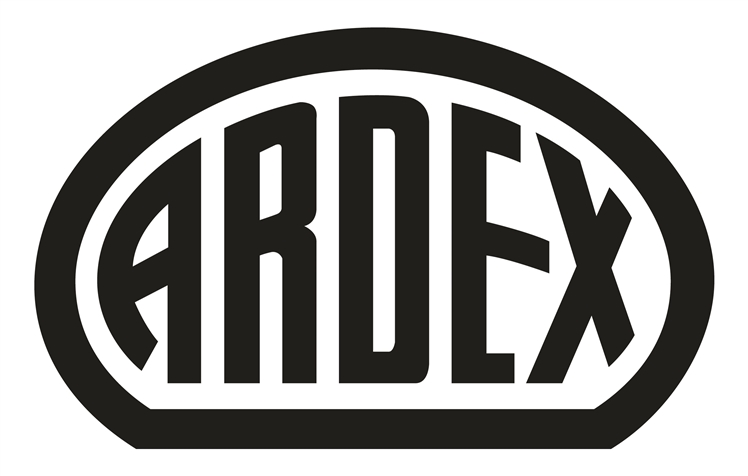 03.01.2024Leistungsverzeichnis BlankettSeite 4 / 26PositionBeschreibungMengeEinhEPGP2.3Produkt A 182.3.1HaftschlämmeMäßiges Anfeuchten des Untergrundes sowie Aufbringen einer zementgebundenen, sehr emissionsarmen (EMICODE EC 1 Plus) und kunststoffvergüteten System-Haftschlämme mit langer Verarbeitungs- und Einlegezeit zur Aufnahme eines Zementverbundestrichs auf Beton, Zementestrichen sowie anderen geeigneten Untergründen, wie z.B. alten Terrazzo-, Fliesen – und Betonwerksteinbelägen.0m²........................................ARDEX GmbH, Friedrich-Ebert-Straße 45, D-58453 WittenTel.: +49(0)2302 664-543, Fax: +49(0)2302 664-375, technik@ardex.de, www.ardex.deARDEX GmbH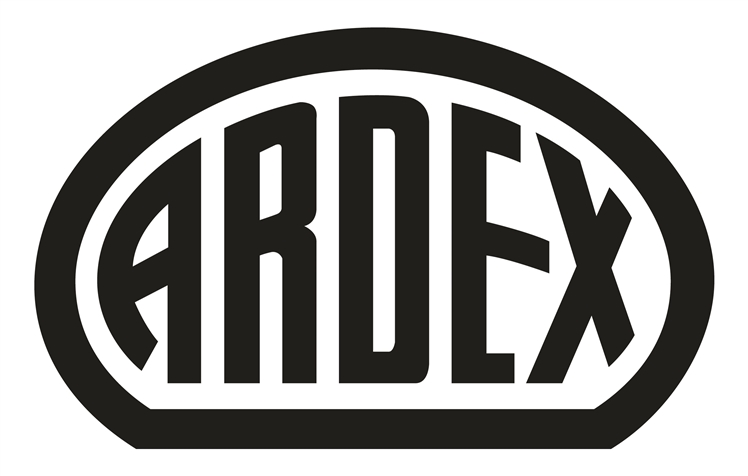 03.01.2024Leistungsverzeichnis BlankettSeite 5 / 26PositionBeschreibungMengeEinhEPGP2.4Produkt EP 252.4.1Herstellen einer dünnen LastverteilungsschichtHerstellen eines schnell nutzbaren, lösemittel- und wasserfreien Epoxidharzestriches in dünnen Schichtdicken im Verbund (ab 15 mm), auf Trennlage sowie auf Dämmschicht (ab 25 mm) der Mindestgüte SR-C40-F10-B2,0 gemäß der DIN EN 13813. Emissionsgeprüft und überwacht nach DIBt-Grundsätzen. Nach 12 Stunden begehbar, nach 24 Stunden verlegereif mit allen Belägen. Zur Herstellung von Heizestrichen geeignet. Pumpbar mit herkömmlichen Misch- und Förderkesseln. Zweikomponentig mit ARDEX SPS Spezialsand gestreckt. In unterschiedlichen Schichtstärken im Gefälle einsetzbar.0m²........................................2.4.2Herstellen eines Gefälleestrichs im privaten Duschbereich mit einem 2-K epoxidharzgebundenen EstrichHerstellen eines schnell nutzbaren, lösemittel- und wasserfreien Epoxidharzestriches im privaten Duschbereich auf Dämmung mit oder ohne Fußbodenheizung in dünnen Schichtdicken (Mindestschichtdicke auf Dämmlage bzw. über Heizrohr 25 mm) der Mindestgüte SR-C40-F10-B2,0 gemäß der DIN EN 13813.0m²........................................ARDEX GmbH, Friedrich-Ebert-Straße 45, D-58453 WittenTel.: +49(0)2302 664-543, Fax: +49(0)2302 664-375, technik@ardex.de, www.ardex.deARDEX GmbH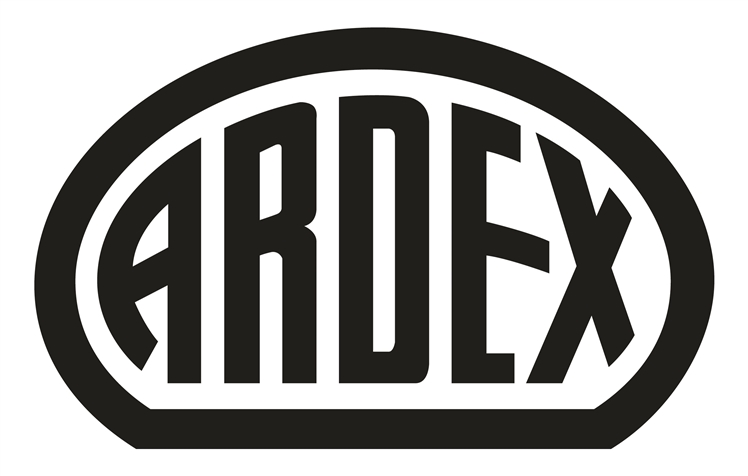 03.01.2024Leistungsverzeichnis BlankettSeite 6 / 26PositionBeschreibungMengeEinhEPGP2.5Produkt A 352.5.1Zementschnellestrich auf Dämmlage nach DIN 18560-2 der Festigkeitsklasse CT-C35-F6Liefern und fachgerechtes Einbauen eines hydraulisch schnell erhärtenden, schnell trocknenden (aufgrund vollständiger kristalliner Wasserbindung (ARDURAPID Effekt)), früh nutz-, begeh- und belegereifen und sehr emissionsarmen (EMICODE EC 1 Plus) Zement-Schnellestrichs aus ternärem Schnellzement-Bindemittel im Innenbereich nach DIN 18560-2 mit der Festigkeitsklasse CT-C35-F6 auf den in den Vorpositionen beschriebenen Untergrund. Der Estrich ist gemäß den Technischen Richtlinien des Herstellers sorgfältig und homogene zu Verdichten sowie in richtiger Höhenlage ebenflächig nach den Anforderungen gemäß DIN 18202 Tab. 3, Zeile 3, einzubauen. Inklusive Oberfläche abreiben und glätten.0m²........................................ARDEX GmbH, Friedrich-Ebert-Straße 45, D-58453 WittenTel.: +49(0)2302 664-543, Fax: +49(0)2302 664-375, technik@ardex.de, www.ardex.deARDEX GmbH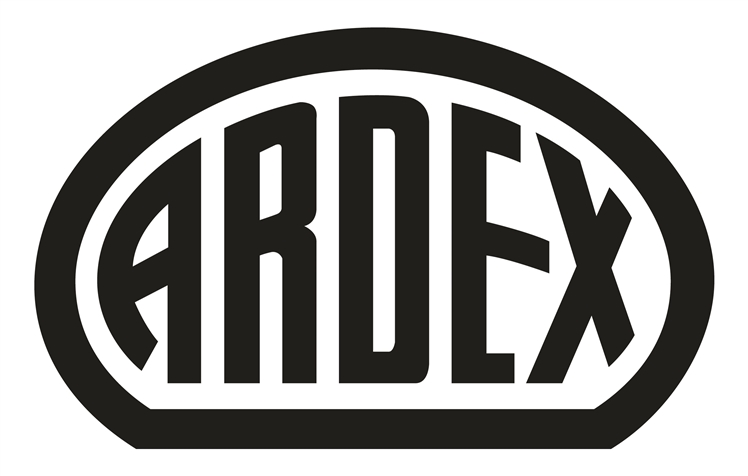 03.01.2024Leistungsverzeichnis BlankettSeite 7 / 26PositionBeschreibungMengeEinhEPGP2.6Produkt A 35 MIX2.6.1Zementschnellestrich aus Werktrockenmörtel gemäß DIN 18560-2 der Festigkeitsklasse CT-C35-F6Liefern und fachgerechtes Einbauen eines hydraulisch schnell erhärtenden, schnell trocknenden (aufgrund vollständiger kristalliner Wasserbindung (ARDURAPID Effekt)), früh nutz-, begeh- und belegereifen und sehr emissionsarmen (EMICODE EC 1 Plus) Zement-Schnellestrichs aus ternärem Werktrockenmörtel im Innenbereich nach DIN 18560-2 mit der Festigkeitsklasse CT-C35-F6 auf den in den Vorpositionen beschriebenen Untergrund. Der Estrich ist gemäß den Technischen Richtlinien des Herstellers sorgfältig und homogen zu Verdichten sowie in richtiger Höhenlage ebenflächig nach den Anforderungen gemäß DIN 18202 Tab. 3, Zeile 3, einzubauen. Inklusive Oberfläche abreiben und glätten.0m²........................................ARDEX GmbH, Friedrich-Ebert-Straße 45, D-58453 WittenTel.: +49(0)2302 664-543, Fax: +49(0)2302 664-375, technik@ardex.de, www.ardex.deARDEX GmbH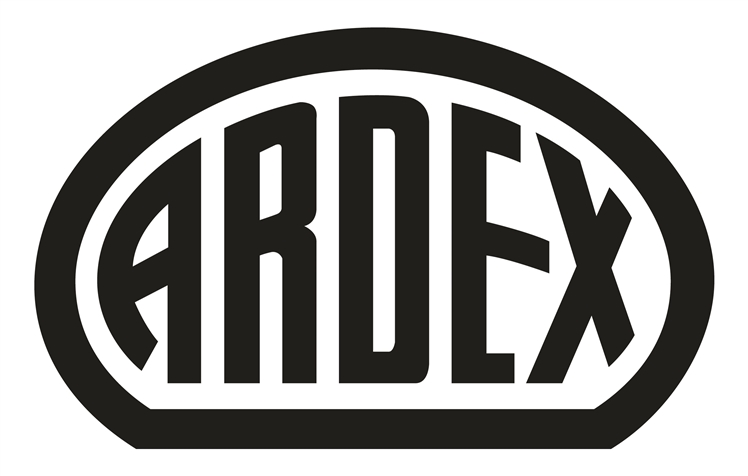 03.01.2024Leistungsverzeichnis BlankettSeite 8 / 26PositionBeschreibungMengeEinhEPGP2.7Produkt A 382.7.1Zementschnellestrich auf Trennlage nach DIN 18560-4 der Festigkeitsklasse CT-C40-F5Liefern und fachgerechtes Einbauen eines schwund- und spannungsarmen, hydraulisch schnell erhärtenden, schnell trocknenden (aufgrund vollständiger kristalliner Wasserbindung (ARDURAPID Plus Effekt))und sehr emissionsarmen (EMICODE EC 1 Plus) Zement-Schnellestrichs aus ternärem Schnellzement-Bindemittel mit extrem früher Belegereife nach DIN 18560-4 mit der Festigkeitsklasse CT-C40-F5 auf den in den Vorpositionen beschriebenen Untergrund. Der Estrich ist gemäß den Technischen Richtlinien des Herstellers sorgfältig und homogen zu Verdichten sowie in richtiger Höhenlage ebenflächig nach den Anforderungen gemäß DIN 18202 Tab. 3, Zeile 3, einzubauen. Inklusive Oberfläche abreiben und glätten.0m²........................................2.7.2Zementschnellestrich auf Dämmlage nach DIN 18560-2 der Festigkeitsklasse CT-C40-F5ARDEX GmbH, Friedrich-Ebert-Straße 45, D-58453 WittenTel.: +49(0)2302 664-543, Fax: +49(0)2302 664-375, technik@ardex.de, www.ardex.deARDEX GmbH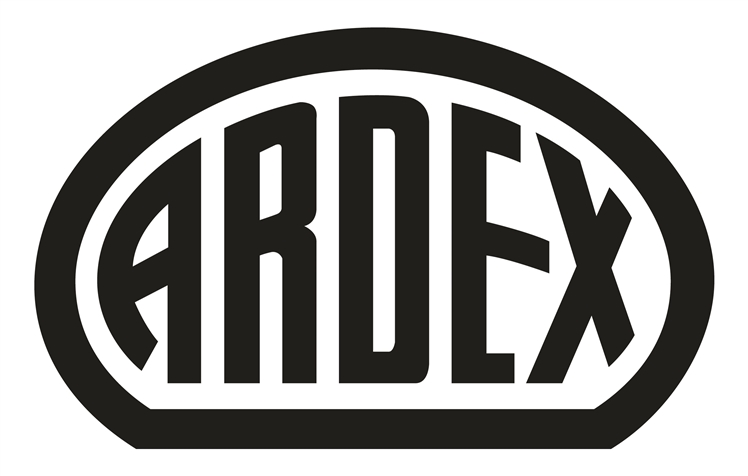 03.01.2024Leistungsverzeichnis BlankettSeite 9 / 26PositionBeschreibungMengeEinhEPGPLiefern und fachgerechtes Einbauen eines schwund- und spannungsarmen, hydraulisch schnell erhärtenden, schnell trocknenden (aufgrund vollständiger kristalliner Wasserbindung (ARDURAPID Plus Effekt)) und sehr emissionsarmen (EMICODE EC 1 Plus) Zement-Schnellestrichs aus ternärem Schnellzement-Bindemittel mit extrem früher Belegereife nach DIN 18560-2 mit der Festigkeitsklasse CT-C40-F5 auf den in den Vorpositionen beschriebenen Untergrund. Der Estrich ist gemäß den Technischen Richtlinien des Herstellers sorgfältig und homogen zu Verdichten sowie in richtiger Höhenlage ebenflächig nach den Anforderungen gemäß DIN 18202 Tab. 3, Zeile 3, einzubauen. Inklusive Oberfläche abreiben und glätten.0m²........................................2.7.3Zementschnellestrich im Verbund nach DIN 18560-3 der Festigkeitsklasse CT-C40-F5Liefern und fachgerechtes Einbauen eines schwund- und spannungsarmen, hydraulisch schnell erhärtenden, schnell trocknenden (aufgrund vollständiger kristalliner Wasserbindung (ARDURAPID Plus Effekt)) und sehr emissionsarmen (EMICODE EC 1 Plus) Zement-Schnellestrichs aus ternärem Schnellzement-Bindemittel mit extrem früher Belegereife nach DIN 18560-3 mit der Festigkeitsklasse CT-C40-F5 frisch in frisch in die zuvor beschriebene Haftschlämme. Der Estrich ist gemäß den Technischen Richtlinien des Herstellers sorgfältig und homogen zu Verdichten sowie in richtiger Höhenlage ebenflächig nach den Anforderungen gemäß DIN 18202 Tab. 3, Zeile 3, einzubauen. Inklusive Oberfläche abreiben und glätten.ARDEX GmbH, Friedrich-Ebert-Straße 45, D-58453 WittenTel.: +49(0)2302 664-543, Fax: +49(0)2302 664-375, technik@ardex.de, www.ardex.deARDEX GmbH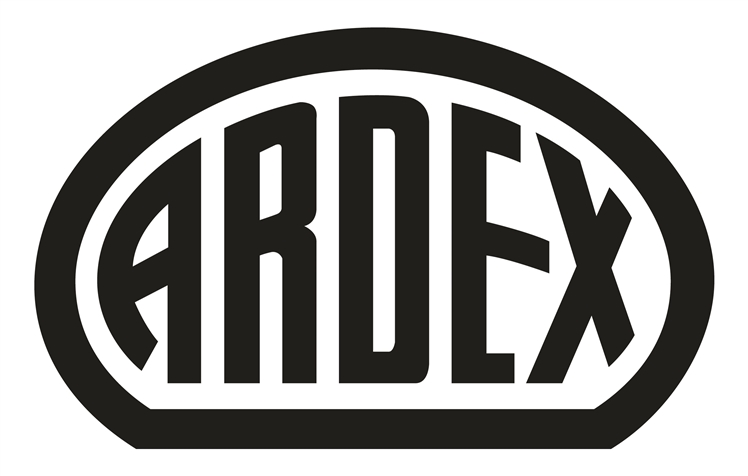 03.01.2024Leistungsverzeichnis BlankettSeite 10 / 26PositionBeschreibungMengeEinhEPGP70m²........................................ARDEX GmbH, Friedrich-Ebert-Straße 45, D-58453 WittenTel.: +49(0)2302 664-543, Fax: +49(0)2302 664-375, technik@ardex.de, www.ardex.deARDEX GmbH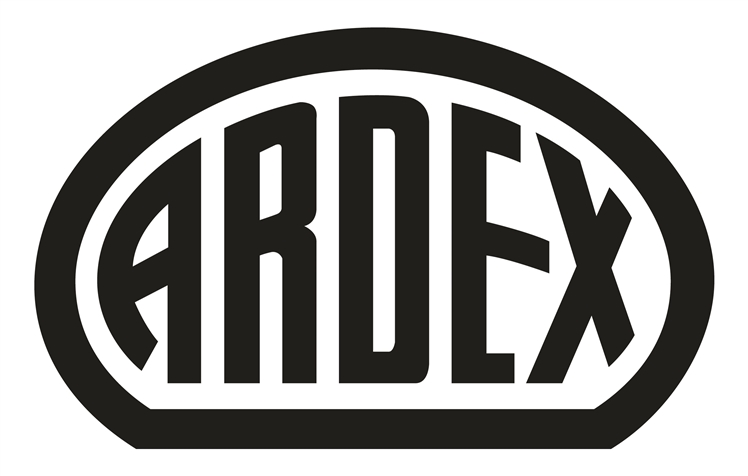 03.01.2024Leistungsverzeichnis BlankettSeite 11 / 26PositionBeschreibungMengeEinhEPGP2.8Produkt A 38 MIX2.8.1Zementschnellestrich aus Werktrockenmörtel gemäß DIN 18560-2 der Festigkeitsklasse CT-C40-F5Liefern und fachgerechtes Einbauen eines schwund- und spannungsarmen, hydraulisch schnell erhärtenden, schnell trocknenden (aufgrund vollständiger kristalliner Wasserbindung (ARDURAPID Plus Effekt)) und sehr emissionsarmen (EMICODE EC 1 Plus) Zement-Schnellestrichs aus ternärem Werktrockenmörtel mit extrem früher Belegereife für Fliesen und Plattenbelägenach DIN 18560-2 mit der Festigkeitsklasse CT-C40-F5 auf den in den Vorpositionen beschriebenen Untergrund. Der Estrich ist gemäß den Technischen Richtlinien des Herstellers sorgfältig und homogen zu Verdichten sowie in richtiger Höhenlage ebenflächig nach den Anforderungen gemäß DIN 18202 Tab. 3, Zeile 3, einzubauen. Inklusive Oberfläche abreiben und glätten.0m²........................................ARDEX GmbH, Friedrich-Ebert-Straße 45, D-58453 WittenTel.: +49(0)2302 664-543, Fax: +49(0)2302 664-375, technik@ardex.de, www.ardex.deARDEX GmbH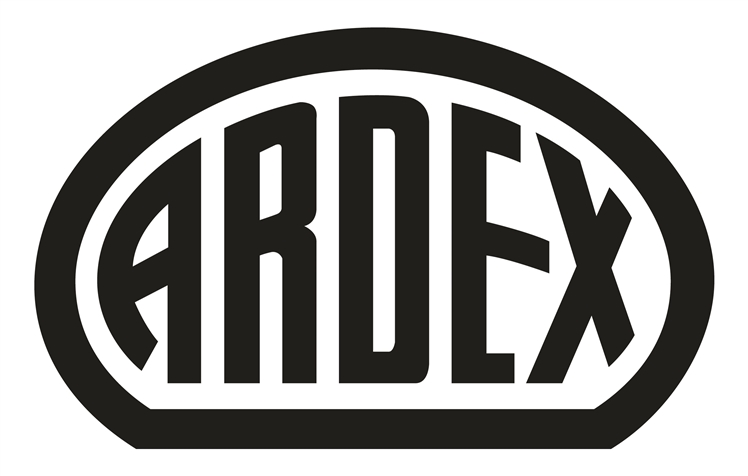 03.01.2024Leistungsverzeichnis BlankettSeite 12 / 26PositionBeschreibungMengeEinhEPGP2.9Produkt A 582.9.1Zementschnellestrich auf Dämmlage nach DIN 18560-2 der Festigkeitsklasse CT-C45-F5Liefern und fachgerechtes Einbauen eines schwund- und spannungsarmen, hydraulisch schnell erhärtenden, schnell trocknenden (aufgrund vollständiger kristalliner Wasserbindung - ARDURAPID Plus Effekt), früh nutz- und begehbaren und sehr emissionsarmen (EMICODE EC 1 Plus) Zement-Schnellestrichs aus ternärem Schnellzement-Bindemittel mit extra langer Verarbeitungszeit nach DIN 18560-2 mit der Festigkeitsklasse CT-C45-F5 auf den in den Vorpositionen beschriebenen Untergrund. Der Estrich ist gemäß den Technischen Richtlinien des Herstellers sorgfältig und homogen zu Verdichten sowie in richtiger Höhenlage ebenflächig nach den Anforderungen gemäß DIN 18202 Tab. 3, Zeile 3, einzubauen. Inklusive Oberfläche abreiben und glätten.0m²........................................2.9.2Zementschnellestrich auf Trennlage nach DIN 18560-4 der Festigkeitsklasse CT-C45-F5ARDEX GmbH, Friedrich-Ebert-Straße 45, D-58453 WittenTel.: +49(0)2302 664-543, Fax: +49(0)2302 664-375, technik@ardex.de, www.ardex.deARDEX GmbH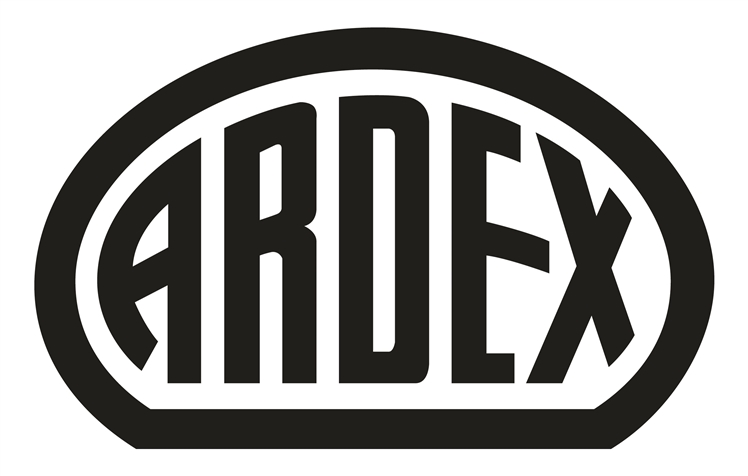 03.01.2024Leistungsverzeichnis BlankettSeite 13 / 26PositionBeschreibungMengeEinhEPGPLiefern und fachgerechtes Einbauen eines schwund- und spannungsarmen, hydraulisch schnell erhärtendem, schnell trocknenden aufgrund vollständiger kristalliner Wasserbindung (ARDURAPID Plus Effekt), früh nutz- und begehbaren und sehr emissionsarmen (EMICODE EC 1 Plus) Zement-Schnellestrichs aus ternärem Schnellzement-Bindemittel mit extra langer Verarbeitungszeit nach DIN 18560-4 mit der Festigkeitsklasse CT-C45-F5 auf den in den Vorpositionen beschriebenen Untergrund. Der Estrich ist gemäß den Technischen Richtlinien des Herstellers sorgfältig und homogen zu Verdichten sowie in richtiger Höhenlage ebenflächig nach den Anforderungen gemäß DIN 18202 Tab. 3, Zeile 3, einzubauen. Inklusive Oberfläche abreiben und glätten.0m²........................................2.9.3Zementschnellestrich im Verbund nach DIN 18560-3 der Festigkeitsklasse CT-C45-F5Liefern und fachgerechtes Einbauen eines schwund- und spannungsarmen, hydraulisch schnell erhärtendem, schnell trocknenden aufgrund vollständiger kristalliner Wasserbindung (ARDURAPID Plus Effekt), früh nutz- und begehbaren und sehr emissionsarmen (EMICODE EC 1 Plus) Zement-Schnellestrichs aus ternärem Schnellzement-Bindemittel mit langer Verarbeitungszeit nach DIN 18560-3 mit der Festigkeitsklasse CT-C45-F5 frisch in frisch in die zuvor beschriebene Haftschlämme. Der Estrich ist gemäß den Technischen Richtlinien des Herstellers sorgfältig und homogen zu Verdichten sowie in richtiger Höhenlage ebenflächig nach den Anforderungen gemäß DIN 18202 Tab. 3, Zeile 3, einzubauen. Inklusive Oberfläche abreiben und glätten.ARDEX GmbH, Friedrich-Ebert-Straße 45, D-58453 WittenTel.: +49(0)2302 664-543, Fax: +49(0)2302 664-375, technik@ardex.de, www.ardex.deARDEX GmbH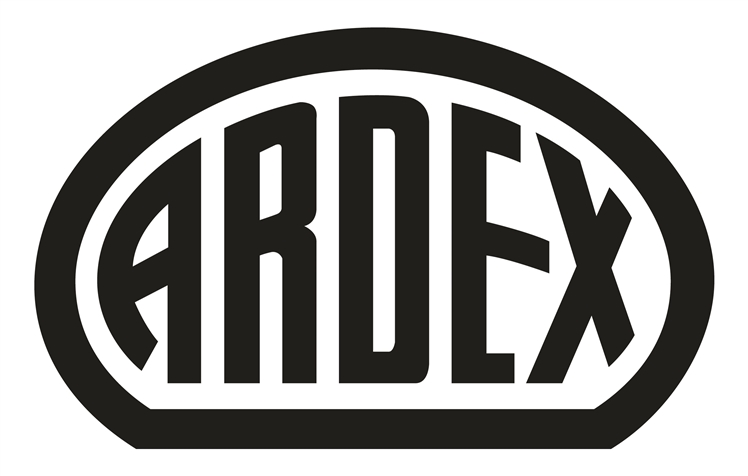 03.01.2024Leistungsverzeichnis BlankettSeite 14 / 26PositionBeschreibungMengeEinhEPGP0m²........................................2.9.4Sichtestrich aus Zementschnellestrich CT-C50-F6 auf Dämmlage liefern und fachgerecht einbauenLiefern und fachgerechtes Einbauen eines schwund- und spannungsarmen, hydraulisch schnell erhärtenden, schnell trocknenden (aufgrund vollständiger kristalliner Wasserbindung (ARDURAPID Plus Effekt)), früh nutz- und begehbaren und sehr emissionsarmen (EMICODE EC 1 Plus) Zement-Schnellestrichs aus ternärem Schnellzement-Bindemittel mit Sichtoptik nach Bemusterung gemäß DIN 18560-2 mit der Festigkeitsklasse CT-C50-F6 und DIN 18353 Abschnitt 4.2.20 mit extra langer Verarbeitungszeit. Der Estrich ist gemäß den Technischen Richtlinien des Herstellers sorgfältig und homogen zu Verdichten sowie in richtiger Höhenlage ebenflächig nach den Anforderungen gemäß DIN 18202 Tab. 3, Zeile 3, einzubauen. Inklusive Oberfläche abreiben und glätten.ARDEX GmbH, Friedrich-Ebert-Straße 45, D-58453 WittenTel.: +49(0)2302 664-543, Fax: +49(0)2302 664-375, technik@ardex.de, www.ardex.deARDEX GmbH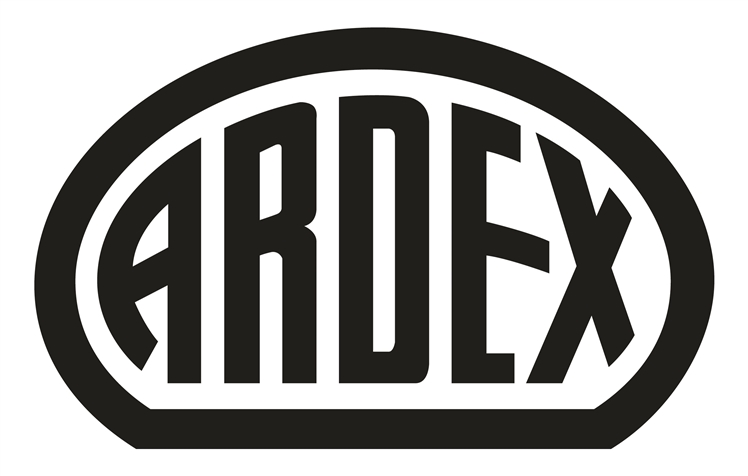 03.01.2024Leistungsverzeichnis BlankettSeite 15 / 26PositionBeschreibungMengeEinhEPGP0m²........................................2.9.5Ausgleichsestrich aus Zementschnellestrich liefern und fachgerecht einbauenLiefern und fachgerechtes Einbauen eines schwund- und spannungsarmen, hydraulisch schnell erhärtenden, schnell trocknenden (aufgrund vollständiger kristalliner Wasserbindung (ARDURAPID Plus Effekt)) und sehr emissionsarmen (EMICODE EC 1 Plus) Ausgleichsestrich zwischen 20 und 70 mm mit ARDEX A 58 im MV 1:6 mit Estrichsand Sieblinie A8 - C8 gemäß DIN 1045 Teil 2. Auf eine sorgfältige und homogene Verdichtung der Ausgleichsschicht ist zu achten.0m²........................................2.9.6Zulage für das Nachmischen des Estrichmörtels im ZwangsmischerZulage zur Vorposition für das Nachmischen des Estrichmörtels mit Zwangsmischer (z.B. UEZ, Beba, o. ä.) und Transport des Mörtels mittels Transportgefährt zum Verlegeort. 0m²........................................2.9.7Oberflächenglättung des SichtestrichsARDEX GmbH, Friedrich-Ebert-Straße 45, D-58453 WittenTel.: +49(0)2302 664-543, Fax: +49(0)2302 664-375, technik@ardex.de, www.ardex.deARDEX GmbH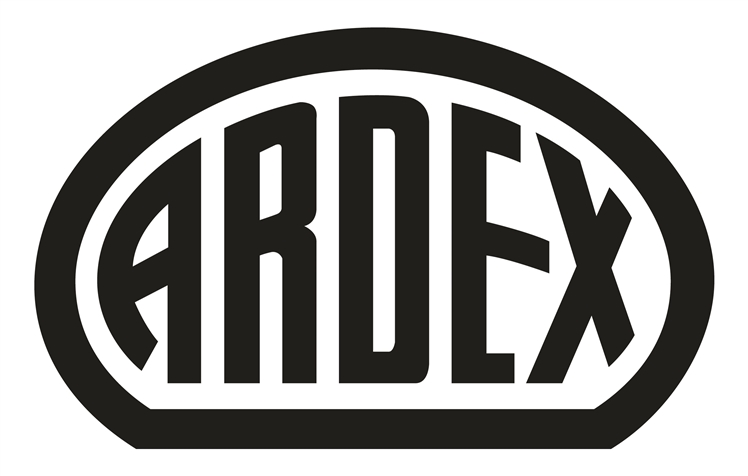 03.01.2024Leistungsverzeichnis BlankettSeite 16 / 26PositionBeschreibungMengeEinhEPGPMaschinelles Nachverdichten und Glätten der Oberfläche durch mehrmalige Bearbeitung mit Teller- und Flügelglättmaschine bis zum Erreichen der geforderten Oberflächenstruktur (ggf. gemäß Bemusterung).0m²........................................2.9.8Drainageestrich im Außenbereich zur Aufnahme von Natursteinen herstellen CT-C16-F2Fachgerechtes Herstellen eines drainfähigen Estrichs zur Aufnahme von Naturwerksteinplatten, keramischen Fliesen, Betonwerksteinplatten und Gehwegplatten oder Pflastersteinen mit einem hydraulisch schnell erhärtenden, schnell trocknenden (ARDURAPID Plus Effekt) Bindemittel für Drainagemörtel gemäß DIN 13813 der Festigkeitsklasse CT-C16-F2 mit Kies oder Edelsplit der Körnung 2/8 oder 2/5 mm auf Trennlage. In Verbindung mit ARDEX Systemprodukten ist eine verfärbungs- und ausblühungsfreie Verlegung von Fliesen und Platten auf dem Drainageestrich möglich.0m²........................................2.9.9Drainageestrich im Außenbereich auf DrainagematteDrainagemörtel liefern und fachgerecht auf Drainagematte der Vorposition einbauen. Die Bettungs- und Ausgleichsschicht ist mit einem hydraulisch schnell erhärtenden, schnell trocknenden (ARDURAPID Plus Effekt) Bindemittel für Drainagemörtel gemäß DIN 13813 der Festigkeitsklasse CT-C16-F2 und mit Kies oder Edelsplit der Körnung 2/8 oder 2/5 mm herzustellen. In Verbindung mit ARDEX Systemprodukten ist eine verfärbungs- und ausblühungsfreie Verlegung von Fliesen, Platten und Naturstein auf dem Drainageestrich möglich.ARDEX GmbH, Friedrich-Ebert-Straße 45, D-58453 WittenTel.: +49(0)2302 664-543, Fax: +49(0)2302 664-375, technik@ardex.de, www.ardex.deARDEX GmbH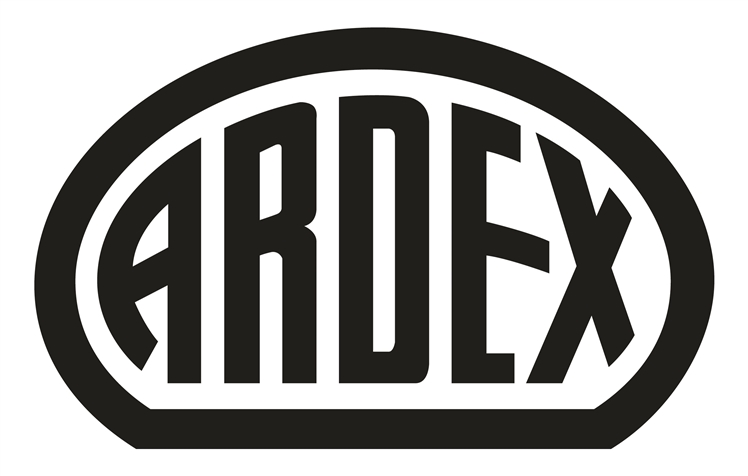 03.01.2024Leistungsverzeichnis BlankettSeite 17 / 26PositionBeschreibungMengeEinhEPGP0m²........................................ARDEX GmbH, Friedrich-Ebert-Straße 45, D-58453 WittenTel.: +49(0)2302 664-543, Fax: +49(0)2302 664-375, technik@ardex.de, www.ardex.deARDEX GmbH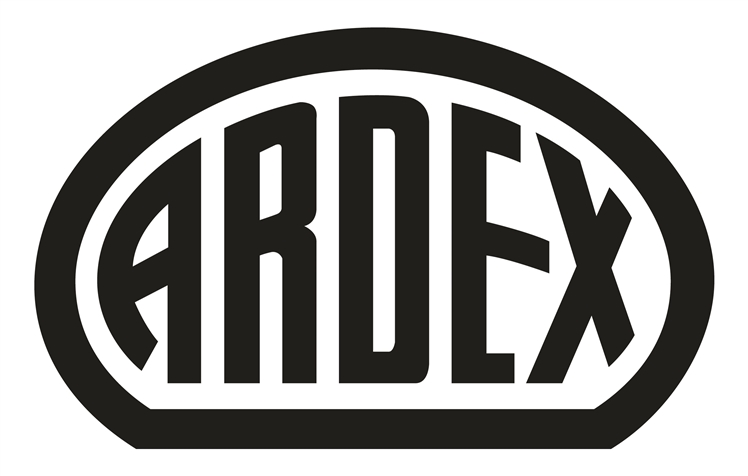 03.01.2024Leistungsverzeichnis BlankettSeite 18 / 26PositionBeschreibungMengeEinhEPGP2.10Produkt A 602.10.1Zementschnellestrich im Verbund nach DIN 18560-3 der Festigkeitsklasse CT-C50-F7Liefern und fachgerechtes Einbauen eines schwund- und spannungsarmen, hydraulisch schnell erhärtenden, schnell trocknenden (ARDURAPID Plus Effekt), früh nutz- und begehbaren und sehr emissionsarmen (EMICODE EC 1 Plus) Zement-Schnellestrichs aus ternärem Schnellzement-Bindemittel mit langer Verarbeitungszeit nach DIN 18560-3 mit der Festigkeitsklasse CT-C50-F7 frisch in frisch in die zuvor beschriebene Haftschlämme. Der Estrich ist gemäß den Technischen Richtlinien des Herstellers sorgfältig und homogen zu Verdichten sowie in richtiger Höhenlage ebenflächig nach den Anforderungen gemäß DIN 18202 Tab. 3, Zeile 3, einzubauen. Inklusive Oberfläche abreiben und glätten.0m²........................................2.10.2Zementschnellestrich auf Dämmlage nach DIN 18560-2 der Festigkeitsklasse CT-C50-F6ARDEX GmbH, Friedrich-Ebert-Straße 45, D-58453 WittenTel.: +49(0)2302 664-543, Fax: +49(0)2302 664-375, technik@ardex.de, www.ardex.deARDEX GmbH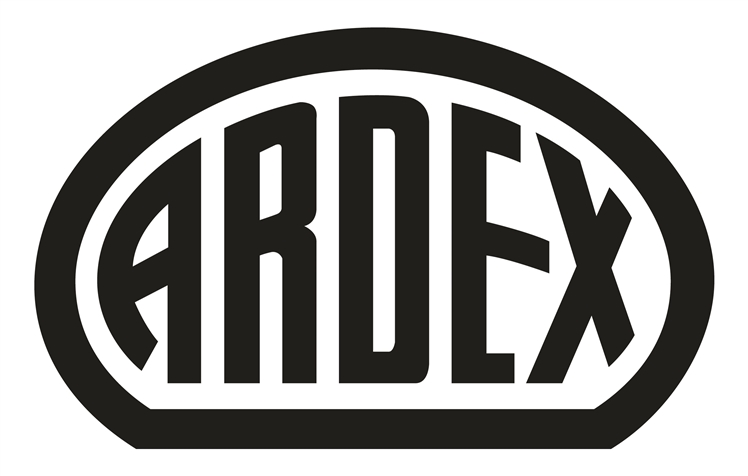 03.01.2024Leistungsverzeichnis BlankettSeite 19 / 26PositionBeschreibungMengeEinhEPGPLiefern und fachgerechtes Einbauen eines schwund- und spannungsarmen, hydraulisch schnell erhärtenden, schnell trocknenden (ARDURAPID Plus Effekt), früh nutz- und begehbaren und sehr emissionsarmen (EMICODE EC 1 Plus) Zement-Schnellestrichs aus ternärem Schnellzement-Bindemittel mit langer Verarbeitungszeit nach DIN 18560-2 mit der Festigkeitsklasse CT-C50-F6 auf den in den Vorpositionen beschriebenen Untergrund. Der Estrich ist gemäß den Technischen Richtlinien des Herstellers sorgfältig und homogen zu Verdichten sowie in richtiger Höhenlage ebenflächig nach den Anforderungen gemäß DIN 18202 Tab. 3, Zeile 3, einzubauen. Inklusive Oberfläche abreiben und glätten.0m²........................................2.10.3Zementschnellestrich auf Trennlage nach DIN 18560-4 der Festigkeitsklasse CT-C50-F7ARDEX GmbH, Friedrich-Ebert-Straße 45, D-58453 WittenTel.: +49(0)2302 664-543, Fax: +49(0)2302 664-375, technik@ardex.de, www.ardex.deARDEX GmbH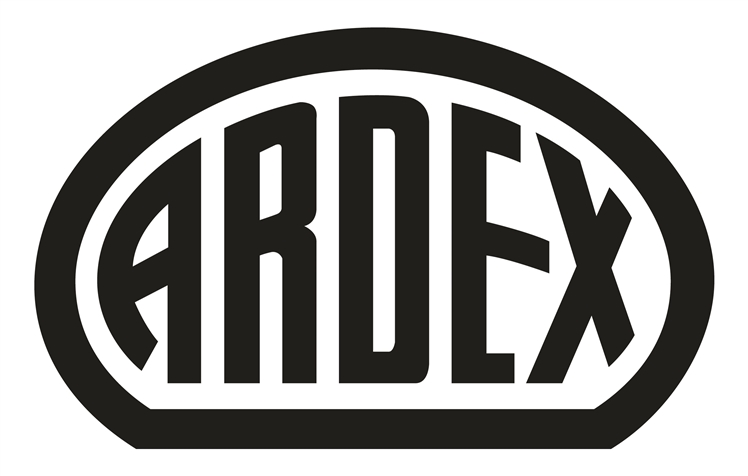 03.01.2024Leistungsverzeichnis BlankettSeite 20 / 26PositionBeschreibungMengeEinhEPGPLiefern und fachgerechtes Einbauen eines schwund- und spannungsarmen, hydraulisch schnell erhärtenden, schnell trocknenden (ARDURAPID Plus Effekt), früh nutz- und begehbaren und sehr emissionsarmen (EMICODE EC 1 Plus) Zement-Schnellestrichs aus ternärem Schnellzement-Bindemittel mit langer Verarbeitungszeit nach DIN 18560-4 mit der Festigkeitsklasse CT-C50-F7 auf den in den Vorpositionen beschriebenen Untergrund. Der Estrich ist gemäß den Technischen Richtlinien des Herstellers sorgfältig und homogen zu Verdichten sowie in richtiger Höhenlage ebenflächig nach den Anforderungen gemäß DIN 18202 Tab. 3, Zeile 3, einzubauen. Inklusive Oberfläche abreiben und glätten.0m²........................................2.10.4Unterestrich im Verbund der Festigkeitsklasse CT-C45-F5Liefern und fachgerechtes Einbauen des Unterestrichs aus hydraulisch schnell erhärtenden, Zement-Schnellestrichs aus ternärem Schnellzement-Bindemittel mit nach DIN 18560-3 mit der Festigkeitsklasse CT-C45-F5 frisch in frisch in die zuvor ausgetragene Haftschlämme. Der Estrich ist gemäß den Technischen Richtlinien des Herstellers sorgfältig und homogen zu Verdichten sowie in richtiger Höhenlage ebenflächig einzubauen. Inklusive Oberfläche abreiben und aufrauen durch z.B. Besenstrich.ARDEX GmbH, Friedrich-Ebert-Straße 45, D-58453 WittenTel.: +49(0)2302 664-543, Fax: +49(0)2302 664-375, technik@ardex.de, www.ardex.deARDEX GmbH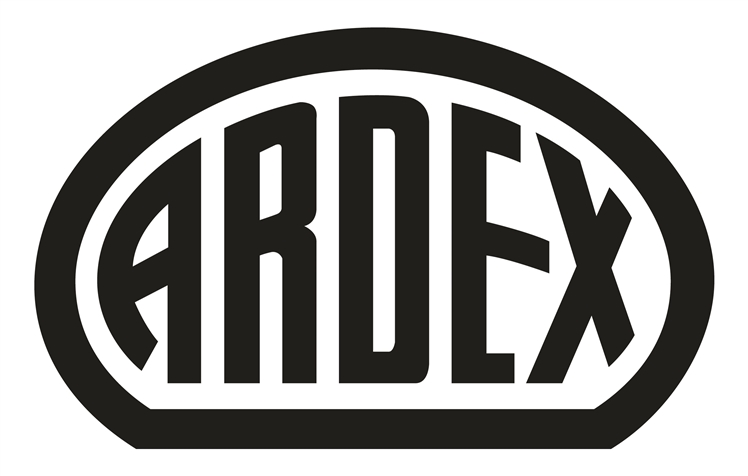 03.01.2024Leistungsverzeichnis BlankettSeite 21 / 26PositionBeschreibungMengeEinhEPGP149,2m²........................................2.10.5HartstoffeinstreuungHartstoffeinstreuung aus Zement und Hartstoffen gemäß DIN 1100 als trockene Mischung in den frischen Schnellestrich aus Vorposition einarbeiten, Oberfläche maschinell glätten, mit Grenzwerten für Ebenheitsabweichungen mit erhöhten Ebenheitsanforderungen DIN 18202 Tabelle 3 Zeile 4, Beanspruchungsgruppe III, geeignet für Gabelstaplerverkehr der Kategorie FL4, Dicke der Einstreuschicht nach Erfordernis.0m²........................................ARDEX GmbH, Friedrich-Ebert-Straße 45, D-58453 WittenTel.: +49(0)2302 664-543, Fax: +49(0)2302 664-375, technik@ardex.de, www.ardex.deARDEX GmbH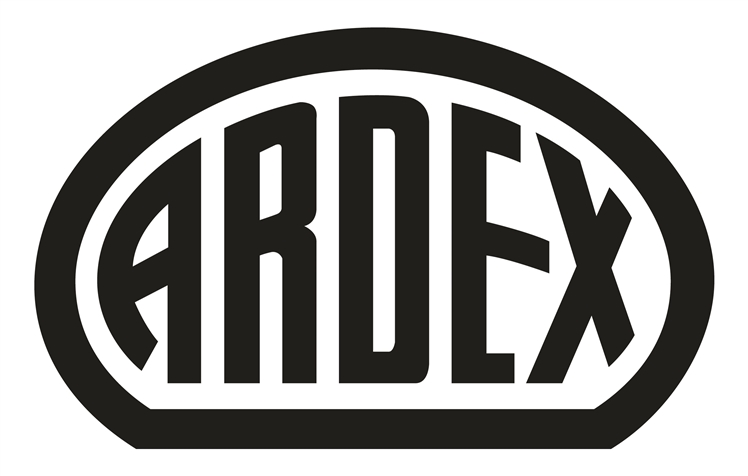 03.01.2024Leistungsverzeichnis BlankettSeite 22 / 26PositionBeschreibungMengeEinhEPGP2.11Produkt A 60 FLOW2.11.1Estrich auf Dämmlage - Schneller Zementfließestrich der Festigkeitsklasse CT-C40-F5Schneller Zementfließestrich auf Dämmlage gemäß DIN 18560-2, einlagig, nach Herstellerangabe, in der Festigkeitsklasse CT-C40-F50m²........................................2.11.2Verbundestrich - Schneller Zementfließestrich der Festigkeitsklasse CT-C40-F5Schneller Zementfließestrich im Verbund gemäß DIN 18560-3, einlagig, nach Herstellerangabe, in der Festigkeitsklasse CT-C40-F5ARDEX GmbH, Friedrich-Ebert-Straße 45, D-58453 WittenTel.: +49(0)2302 664-543, Fax: +49(0)2302 664-375, technik@ardex.de, www.ardex.deARDEX GmbH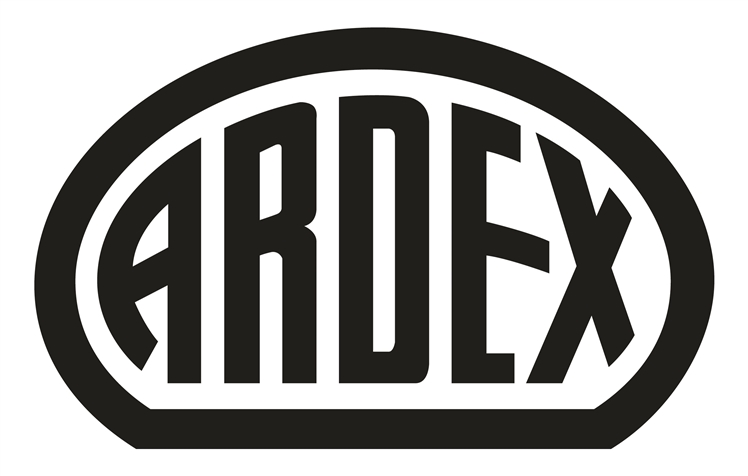 03.01.2024Leistungsverzeichnis BlankettSeite 23 / 26PositionBeschreibungMengeEinhEPGP0m²........................................2.11.3Estrich auf Trennlage - Schneller Zementfließestrich der Festigkeitsklasse CT-C40-F5Schneller Zementfließestrich auf Trennlage gemäß DIN 18560-4, einlagig, nach Herstellerangabe, in der Festigkeitsklasse CT-C40-F5ARDEX GmbH, Friedrich-Ebert-Straße 45, D-58453 WittenTel.: +49(0)2302 664-543, Fax: +49(0)2302 664-375, technik@ardex.de, www.ardex.deARDEX GmbH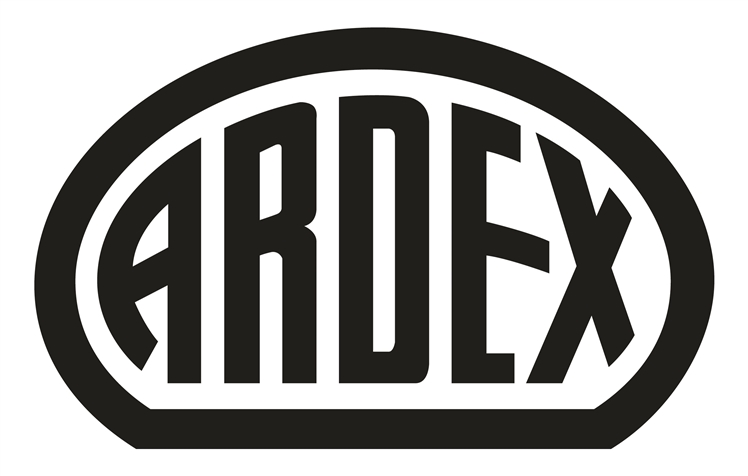 03.01.2024Leistungsverzeichnis BlankettSeite 24 / 26PositionBeschreibungMengeEinhEPGP0m²........................................ARDEX GmbH, Friedrich-Ebert-Straße 45, D-58453 WittenTel.: +49(0)2302 664-543, Fax: +49(0)2302 664-375, technik@ardex.de, www.ardex.deARDEX GmbH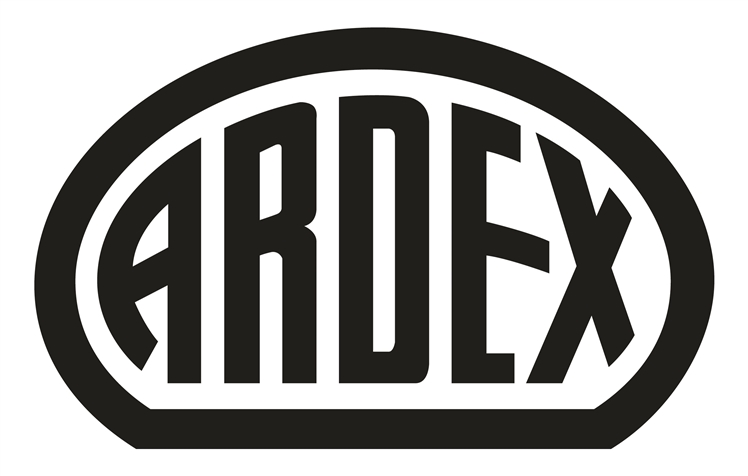 03.01.2024Leistungsverzeichnis BlankettSeite 25 / 26PositionBeschreibungMengeEinhEPGP2.12Produkt EP 20002.12.1Herstellen einer dünnen LastverteilungsschichtHerstellen eines schnell nutzbaren, lösemittel- und wasserfreien Epoxidharzestriches in dünnen Schichtdicken im Verbund (ab 15 mm), auf Trennlage sowie auf Dämmschicht (ab 25 mm) der Mindestgüte SR-C72-F20-B2,0 gemäß der DIN EN 13813. Sehr emissionsarm  nach EMICODE EC 1 Plus. Nach 6 Stunden begehbar, nach 24 Stunden verlegereif mit allen Belägen. Zur Herstellung von Heizestrichen geeignet. In unterschiedlichen Schichtstärken im Gefälle einsetzbar.0m²........................................2.12.2Herstellen eines Gefälleestrichs im privaten Duschbereich mit einem 2-K epoxidharzgebundenen EstrichHerstellen eines schnell nutzbaren, lösemittel- und wasserfreien Epoxidharzestriches im Duschbereich auf Dämmung mit oder ohne Fußbodenheizung in dünnen Schichtdicken (Mindestschichtdicke auf Dämmlage bzw. über Heizrohr 25 mm) der Mindestgüte SR-C72-F20-B2,0 gemäß der DIN EN 13813. Sehr emissionsarm  nach EMICODE EC 1 Plus. Nach 6 Stunden begehbar, nach 24 Stunden verlegereif mit allen Belägen. Verbundabdichtungsarbeiten werden direkt auf dem erhärteten Epoxidharzestrich ausgeführt und an die angrenzenden Abdichtungen angedichtet.0m²........................................ARDEX GmbH, Friedrich-Ebert-Straße 45, D-58453 WittenTel.: +49(0)2302 664-543, Fax: +49(0)2302 664-375, technik@ardex.de, www.ardex.deARDEX GmbH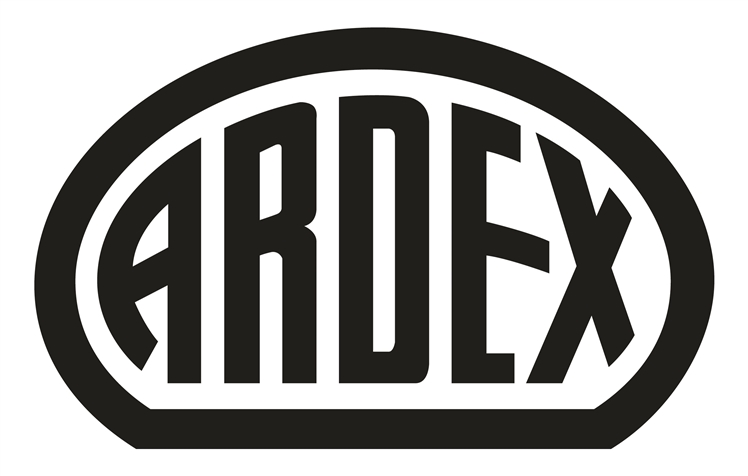 03.01.2024Leistungsverzeichnis BlankettSeite 26 / 26PositionBeschreibungMengeEinhEPGP2.13Produkt EP 20012.13.1Herstellen einer dünnen LastverteilungsschichtHerstellen eines schnell nutzbaren, lösemittel- und wasserfreien Epoxidharzestriches in dünnen Schichtdicken im Verbund (ab 15 mm), auf Trennlage sowie auf Dämmschicht (ab 25 mm) der Mindestgüte SR-C72-F20-B2,0 gemäß der DIN EN 13813. 0m²........................................ARDEX GmbH, Friedrich-Ebert-Straße 45, D-58453 WittenTel.: +49(0)2302 664-543, Fax: +49(0)2302 664-375, technik@ardex.de, www.ardex.de